ПРОТОКОЛУЛЬТРАЗВУКОВОГО ИССЛЕДОВАНИЯ ЩИТОВИДНОЙ ЖЕЛЕЗЫВрач-ординатор: _____________________Специальность «31.08.11 Ультразвуковая диагностика»Руководитель практики НИИ МПС: (указываете звание/должности ФИО) _____________										(подпись)Оценка за протокол:________________________________________________Красноярск 20____ г.ЗАКЛЮЧЕНИЕ:______________________________________________________________________________________________________________________________________________________________________________________________________________________________________________________________________________________________________________________________________________________________________________________________________________________________________НАУЧНО-ИССЛЕДОВАТЕЛЬСКИЙ ИНСТИТУТ МЕДИЦИНСКИХ ПРОБЛЕМ СЕВЕРАфедеральное государственное бюджетное научное учреждение«Федеральный исследовательский центр «Красноярский научный центр Сибирского отделения Российской академии наук»»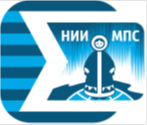  УЛЬТРАЗВУКОВОЕ ИССЛЕДОВАНИЕ ЩИТОВИДНОЙ ЖЕЛЕЗЫФИО пациента:_____________________________________________________ УЛЬТРАЗВУКОВОЕ ИССЛЕДОВАНИЕ ЩИТОВИДНОЙ ЖЕЛЕЗЫФИО пациента:_____________________________________________________ УЛЬТРАЗВУКОВОЕ ИССЛЕДОВАНИЕ ЩИТОВИДНОЙ ЖЕЛЕЗЫФИО пациента:_____________________________________________________Аппарат ___________________________________Датчик ____________________________________Дата исследования ___________________Время исследования __________________Визуализация удовлетворительная/____________________________________Положение обычное/______________________________________________ПРАВАЯ ДОЛЯ: размеры: ширина _____, толщина ______, длина______, объем _________ЛЕВАЯ ДОЛЯ:размеры: ширина _____, толщина ______, длина______, объем _________ПЕРЕШЕЕК толщина ________Общий объем ____________________Эхогенность _____________________Контур __________________________Структура _______________________________________________________Лимфатические узлы шеи_________________________________________Околощитовидные железы __________________________________________________________________________________________________________________________________